Name_______________________					Date________________Weather Map Creator Research Page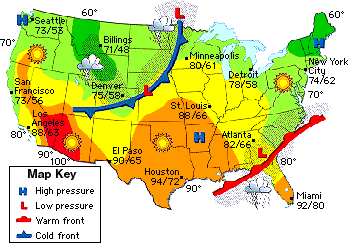 Directions: Answer the following questions by using the provided websites and science book to help you. What is a weather map?________________________________________________________________________________________________________________________________________________________________________________________________________________________________________________________________________________What do most weather maps have to tell you what each of the symbols mean?______________________________________________________________________There are many different weather maps but all of them show air pressure. How many types of air pressure are there and what are they called?_______________________________________________________________________________________________________________________________________________________________There are three types of weather fronts shown on a map. List all three and briefly describe what they mean.A:_________________________________________________________________________________________________________________________________________________________________________________________________________________B:___________________________________________________________________________________________________________________________________________________________________________________________________________________C:___________________________________________________________________________________________________________________________________________________________________________________________________________________Fronts generally move from ____________ to ___________. Use the map below to draw an example of what a weather map might look like. 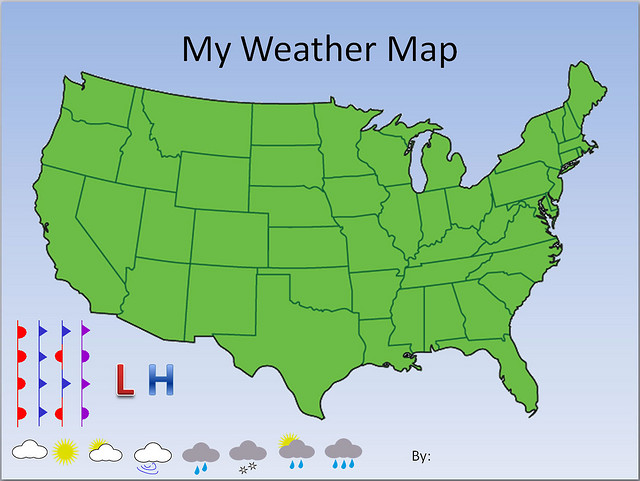 